Dyrektor Sądu Okręgowego 		                                    Siedlce, dnia 31 stycznia 2022 r.                       w  SiedlcachZnak sprawy: ZP-261-1/22                                                                                                                                                                                        Wszyscy uczestnicy postępowaniaINFORMACJAO WYBORZE OFERTYSkarb Państwa - Sąd Okręgowy w Siedlcach informuje, iż w postępowaniu o udzielenie zamówienia publicznego, o wartości szacunkowej nieprzekraczającej kwoty 130 000 zł netto,        o której mowa w art. 2 ust. 1 pkt. 1 ustawy z dnia 11 września 2019 r. – Prawo zamówień publicznych (Dz. U z 2021 r., poz. 1129 ze zm.) na: „Serwis urządzeń dźwigowych zamontowanych w budynku Sądu Okręgowego w Siedlcach oraz w budynku  Sądu Rejonowego w Sokołowie Podlaskim”, wybrano ofertę złożoną przez: Zakład ElektromechanikiDźwigowej Andrzej Król   Smolanka 2708-106 ZbuczynWartość brutto: 39 613,98 zł   UZASADNIENIE WYBORU:  Wykonawca jako jedyny złożył ofertę w postępowaniu ZP-261-1/22. Oferta Wykonawcy odpowiada wszystkim wymaganiom Zamawiającego określonym w Zaproszeniu do złożenia oferty.     /aw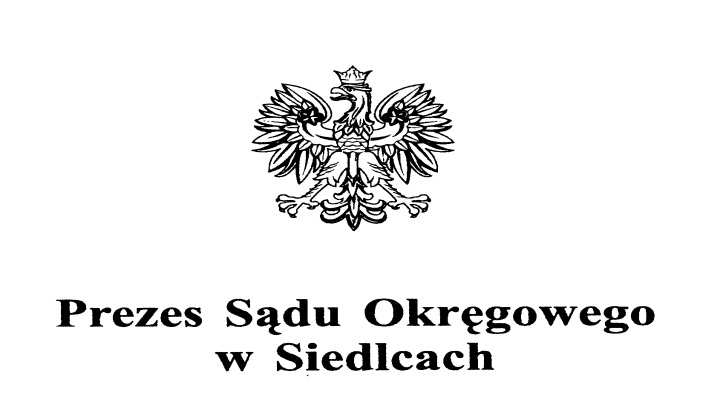 